Prénom : 								Dossier de révisions de langue maternelle– Mars 2020 – P1Chers amis de première année,Je vous écris ce mot pour vous dire que je pense fort à vous. J’espère que tout va bien pour vous et que vous ne vous ennuyez pas. Je vous envoie cette belle photo de la mer pour vous rappeler les bons moments que nous avons passés ensemble.On se revoit bientôt.Gros bisous.Monsieur Thibaud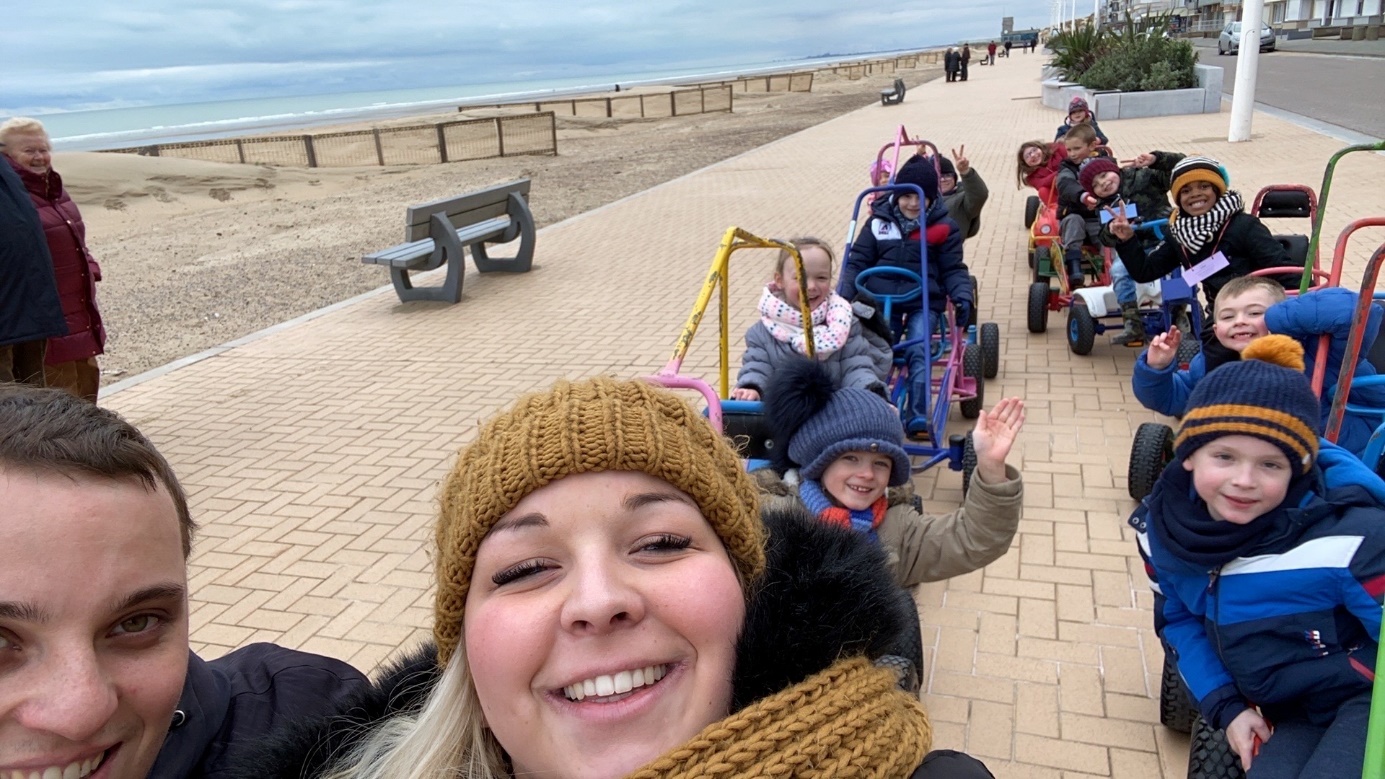 1. Entoure le dessin si tu entends « in ».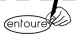 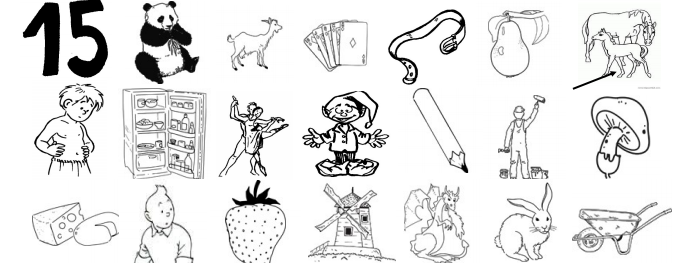 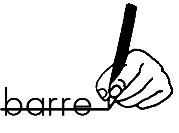 2. Barre l’intrus dans chaque liste (celui qui ne se prononce pas « in »). Fais glisser les barres qui sont sur le côté.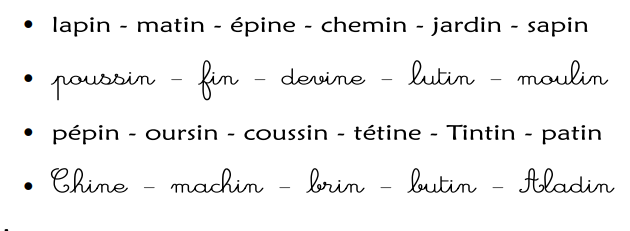 3. Colorie les cases contenant les mots suivants : 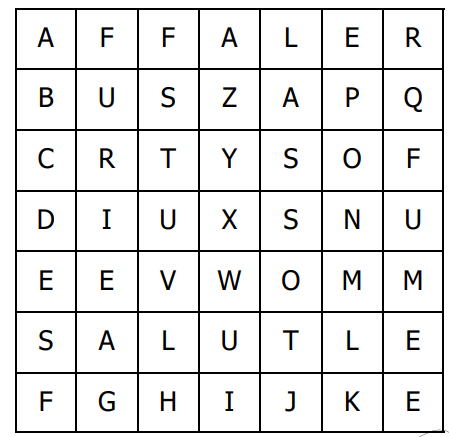 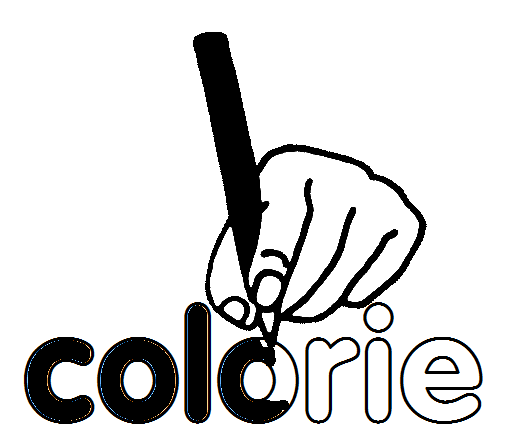  4. Coche la case quand tu entends les sons demandés (tu peux cliquer sur la case pour cocher).	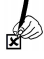 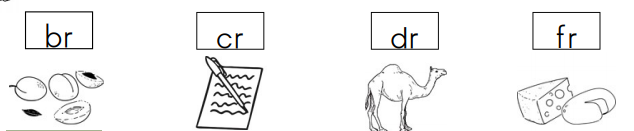 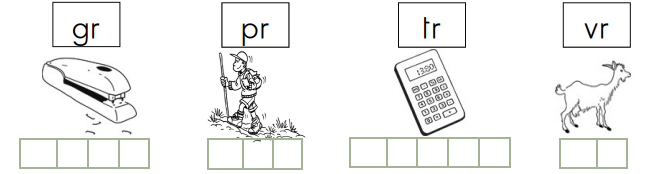 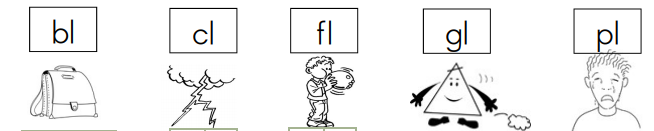 5. Ecris les syllabes manquantes.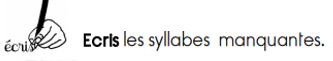 Tu peux faire glisser celles-ci, les écrire sur une feuille ou imprimer la feuille pour réaliser l’exercice.Le son « on » :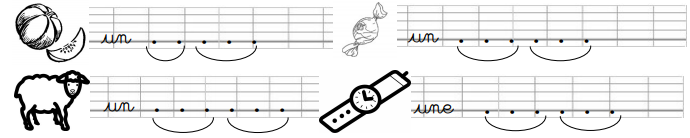 Le son « in » :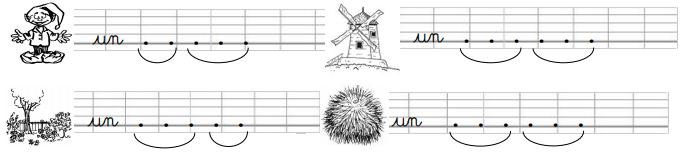  6. Entoure le mot orthographié correctement. Les sons « im, om, em » (rappel : on écrit « m » quand on voit « p » ou « b » juste après les sons « im, om, em »: 			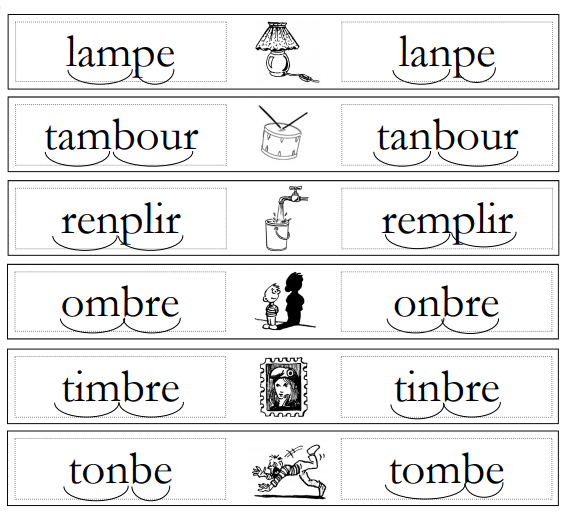   7. Entoure le mot qui correspond à l’image. Fais glisser les ronds.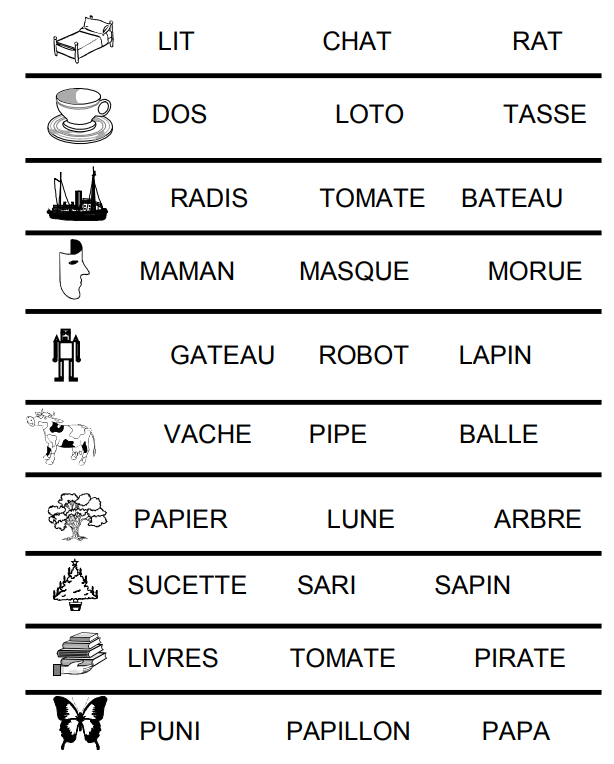 8. Ecris les déterminants le - un ou la - une.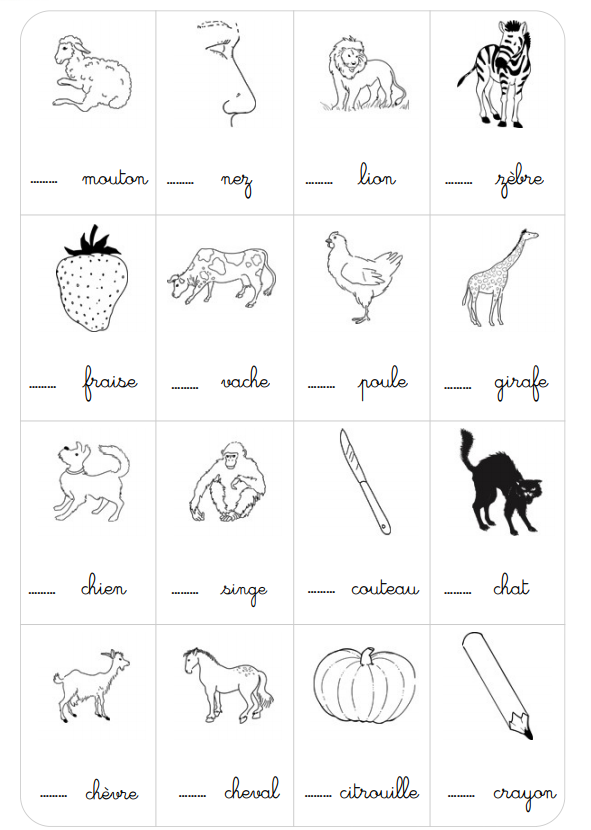 9. Relie le dessin à la phrase correspondante.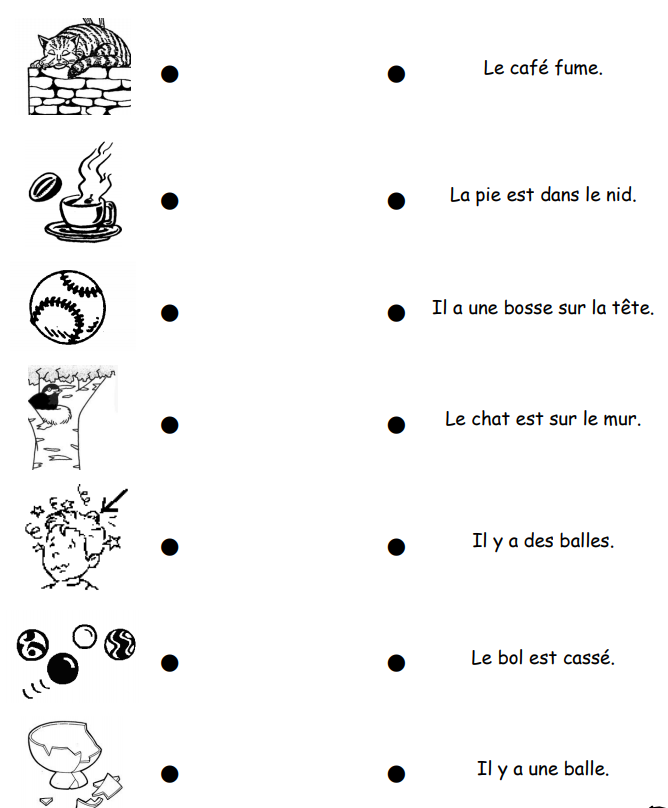 10. Lis le texte.C’est une journée agréable. Les 3 amis ont emmené leur copine Samira en balade à vélo. Ils pédalent sur les chemins, entre les champs et les moulins. Ils profitent de la température de ce dimanche. Tout à coup, Samira s’arrête.10. Entoure les mots correspondants.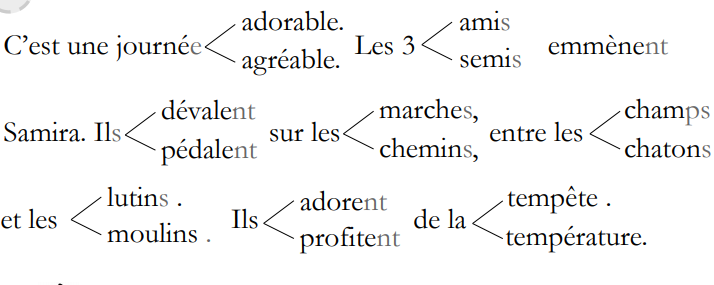 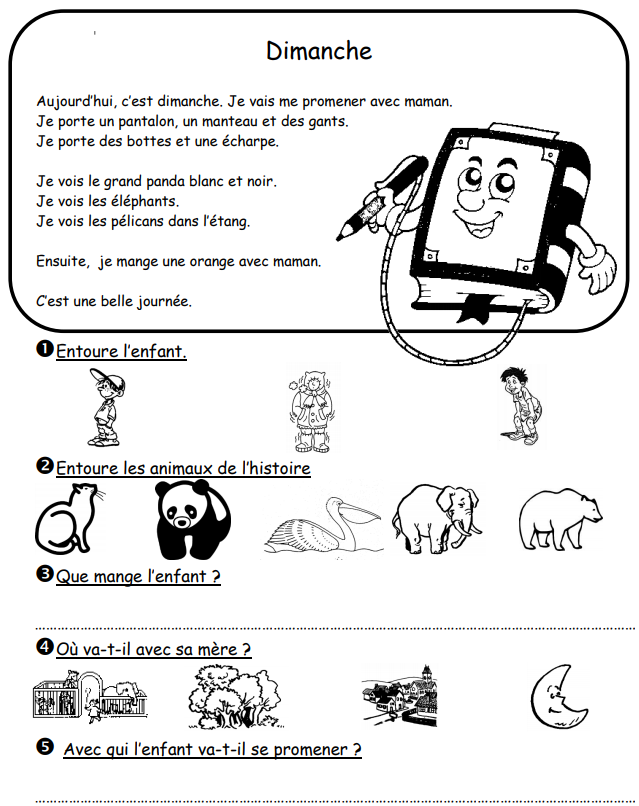 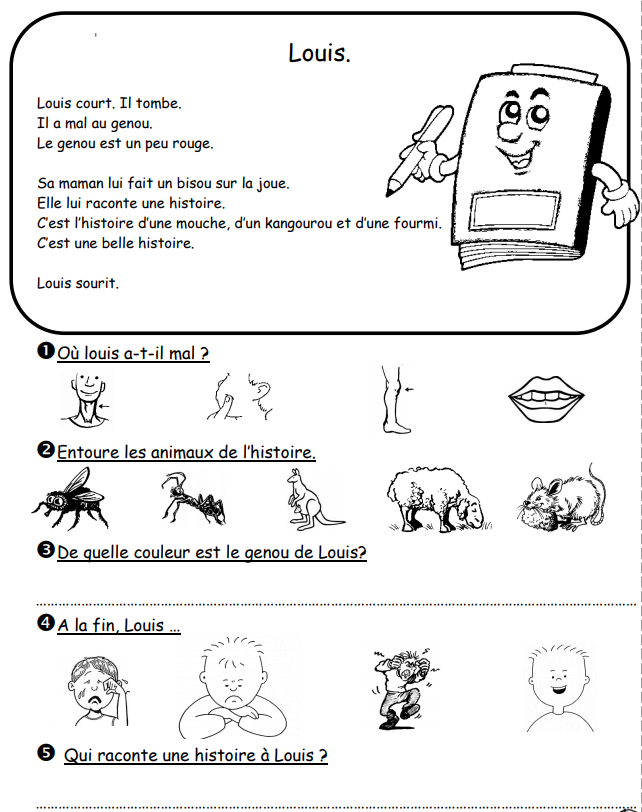 